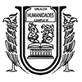 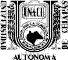 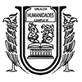 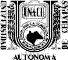 C. _______________________________Director (a) de la Facultad de Humanidades, Campus VI de la UNACH. Con atención a: Dr. (a):   	 	Coordinador (a) de Investigación y Posgrado Por medio de la presente informo a Usted que he dirigido, corregido y aprobado la Tesis del Programa de Maestría en:     ESTUDIOS CULTURALESIntitulada: 	 que presenta eI (la) C. 	 La cual reúne los requisitos teóricos-metodológicos necesarios para una tesis de Maestría. Por tal motivo LIBERO y OTORGO MI VOTO APROBATORIO, para que se continúen los trámites conducentes. Sin otro particular, reciba un cordial saludo. A t e n t a m e n t e “Por la Conciencia de la Necesidad de Servir” (Nombre completo  y Firma)Director (a) de Tesis 